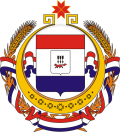                 Администрация           Большеигнатовского муниципального района      Республики Мордовия      ПОСТАНОВЛЕНИЕ«26» февраля 2024 года                                                                          № 61с. Большое ИгнатовоО внесении изменений в постановление Администрации Большеигнатовского муниципального района от 26.12.2019 г. № 536 «Об утверждении муниципальной программы Большеигнатовского сельского поселенияБольшеигнатовского муниципального района Республики Мордовия «Комплексное развитие сельских территорий»Администрация Большеигнатовского муниципального района  ПОСТАНОВЛЯЕТ:1. Внести изменения в муниципальную программу Большеигнатовского сельского поселения Большеигнатовского муниципального района Республики Мордовия «Комплексное развитие  сельских территорий», утвержденную постановлением Администрации Большеигнатовского муниципального района от 26.12.2019г. № 536 «Об утверждении муниципальной  программы Большеигнатовского сельского поселения Большеигнатовского муниципального района Республики Мордовия «Комплексное развитие  сельских территорий», (далее Программа) следующие изменения:1.1. Объемы финансирования Программы изложить в следующей редакции (прилагается).1.2. Пункт 2 главы 8 Программы «Обоснование объема финансовых ресурсов, необходимых для реализации подпрограммы» изложить в новой редакции:Программа реализуется за счет средств республиканского, местного бюджетов и внебюджетных источников. Прогнозный объем финансирования программы в 2020 – 2030 годах составит 19284,04 тыс. рублей, из которых средства республиканского бюджета – 13215,04 тыс. рублей, местных бюджетов – 1539,38 тыс. рублей и внебюджетных источников – 4529,61 тыс. рублей.1.3. Приложение 2,3 Программы изложить в новой редакции (прилагается).2. Настоящее постановление вступает в силу после дня официального опубликования (обнародования).Глава Большеигнатовскогомуниципального района	                                           Т.Н. ПолозоваПриложение 2к муниципальной программеБольшеигнатовского сельского поселенияБольшеигнатовского муниципального района                                                                                                 Республики Мордовия«Комплексное развитие сельских территорий»Сведения
о показателях (индикаторах) реализации муниципальной программы Большеигнатовского сельского поселения Большеигнатовского муниципального района Республики Мордовия    «Комплексное развитие сельских территорий»Объемы финансирования программыобщий объем финансирования программы составит:за счет всех источников финансирования – 19284,04 тыс. рублей, в том числе:2020 год 3285,1 тыс. рублей,2021 год 1583,40 тыс. рублей,2022 год 2232,49 тыс. рублей,2023 год 3183,0 тыс. рублей,2024 год – 3800,9 тыс. рублей,2025 год – 2000,0 рублей,2026 год – 1000,0 тыс. рублей,2027 год – 2000,0 тыс. рублей,2028 год – 2000,0 тыс. рублей,2029 год – 1000,0 тыс. рублей,2030 год – 1000,0 тыс. рублей,в том числе:за счет средств республиканского бюджета Республики Мордовия – 13215,04 тыс. рублей, в том числе:2020 год 2000,0 тыс. рублей,2021 год 1124,20 тыс. рублей,2022 год 1562,74 тыс. рублей,2023 год 2228,1 тыс. рублей,2024 год – 0,0 тыс. рублей,2025 год – 1400,0 рублей,2026 год – 700,0 тыс. рублей,2027 год – 1400,0 тыс. рублей,2028 год – 1400,0 тыс. рублей,2029 год – 700,0 тыс. рублей,2030 год – 700,0 тыс. рублей,за счет средств местных бюджетов – 1539,38 тыс. рублей, в том числе:2020 год 936,06 тыс. рублей,2021 год 459,20 тыс. рублей,2022 год 22,32 тыс. рублей,2023 год 31,8 тыс. рублей,2024 год – 0,0 тыс. рублей,2025 год – 20,0 рублей,2026 год – 10,0 тыс. рублей,2027 год – 20,0 тыс. рублей,2028 год – 20,0 тыс. рублей,2029 год – 10,0 тыс. рублей,2030 год – 10,0 тыс. рублей,Внебюджетные источники –                    4529,61 тыс. рублей, в том числе:2020 год 349,09 тыс. рублей,2021 год 0,0 тыс. рублей,2022 год 647,42 тыс. рублей,2023 год 923,1 тыс. рублей,2024 год – 0,0 тыс. рублей,2025 год – 580,0 рублей,2026 год – 290,0 тыс. рублей,2027 год – 580,0 тыс. рублей,2028 год – 580,0 тыс. рублей,2029 год – 290,0 тыс. рублей,2030 год – 290,0 тыс. рублей.Объем финансирования программы подлежит ежегодному уточнению, исходя из реальных возможностей бюджетов всех уровней№п/пПоказатель (индикатор) Государственной программыПоказатель (индикатор) Государственной программыПоказатель (индикатор) Государственной программыПоказатель (индикатор) Государственной программыЕдиницы измеренияЗначение показателейЗначение показателейЗначение показателейЗначение показателейЗначение показателейЗначение показателейЗначение показателейЗначение показателейЗначение показателейЗначение показателейЗначение показателей2021 год2022год2023 год2024 год2025 год2026 год2027 год2028 год2029 год2030 год2020год2021 год2022год2023 год2024 год2025 год2026 год2027 год2028 год2029 год2030 годПодпрограмма «Создание и развитие инфраструктуры на сельских территориях»Подпрограмма «Создание и развитие инфраструктуры на сельских территориях»Подпрограмма «Создание и развитие инфраструктуры на сельских территориях»Подпрограмма «Создание и развитие инфраструктуры на сельских территориях»Подпрограмма «Создание и развитие инфраструктуры на сельских территориях»Подпрограмма «Создание и развитие инфраструктуры на сельских территориях»Подпрограмма «Создание и развитие инфраструктуры на сельских территориях»Подпрограмма «Создание и развитие инфраструктуры на сельских территориях»Подпрограмма «Создание и развитие инфраструктуры на сельских территориях»Подпрограмма «Создание и развитие инфраструктуры на сельских территориях»Подпрограмма «Создание и развитие инфраструктуры на сельских территориях»Подпрограмма «Создание и развитие инфраструктуры на сельских территориях»Подпрограмма «Создание и развитие инфраструктуры на сельских территориях»1.1.Обустройство территории памятника в с. Большое Игнатово, Большеигнатовского муниципального района Республики Мордовия;Обустройство территории памятника в с. Большое Игнатово, Большеигнатовского муниципального района Республики Мордовия;Обустройство территории памятника в с. Большое Игнатово, Большеигнатовского муниципального района Республики Мордовия;Обустройство территории памятника в с. Большое Игнатово, Большеигнатовского муниципального района Республики Мордовия;единиц100000000001.2.Обустройство (в рамках текущего ремонта) спортивной площадки на центральной площади в с. Большое Игнатово, Большеигнатовского муниципального района Республики Мордовия;Обустройство (в рамках текущего ремонта) спортивной площадки на центральной площади в с. Большое Игнатово, Большеигнатовского муниципального района Республики Мордовия;Обустройство (в рамках текущего ремонта) спортивной площадки на центральной площади в с. Большое Игнатово, Большеигнатовского муниципального района Республики Мордовия;Обустройство (в рамках текущего ремонта) спортивной площадки на центральной площади в с. Большое Игнатово, Большеигнатовского муниципального района Республики Мордовия;единиц010000000001.3.Ремонт пешеходноготротуара по ул.Советская в с. Большое Игнатово Большеигнатовского муниципальногорайона РеспубликиМордовия;Ремонт пешеходноготротуара по ул.Советская в с. Большое Игнатово Большеигнатовского муниципальногорайона РеспубликиМордовия;Ремонт пешеходноготротуара по ул.Советская в с. Большое Игнатово Большеигнатовского муниципальногорайона РеспубликиМордовия;Ремонт пешеходноготротуара по ул.Советская в с. Большое Игнатово Большеигнатовского муниципальногорайона РеспубликиМордовия;единиц001000000001.4.Ремонт пешеходноготротуара по ул.Советская в с. Большое Игнатово Большеигнатовского муниципальногорайона РеспубликиМордовия (2 этап);Ремонт пешеходноготротуара по ул.Советская в с. Большое Игнатово Большеигнатовского муниципальногорайона РеспубликиМордовия (2 этап);Ремонт пешеходноготротуара по ул.Советская в с. Большое Игнатово Большеигнатовского муниципальногорайона РеспубликиМордовия (2 этап);Ремонт пешеходноготротуара по ул.Советская в с. Большое Игнатово Большеигнатовского муниципальногорайона РеспубликиМордовия (2 этап);единиц000100000001.5.Обустройство (установка) ограждений, прилегающих к общественным территориям (центральная площадь, ЗАГС) в с. Большое Игнатово Большеигнатовского муниципального района Республики МордовияОбустройство (установка) ограждений, прилегающих к общественным территориям (центральная площадь, ЗАГС) в с. Большое Игнатово Большеигнатовского муниципального района Республики МордовияОбустройство (установка) ограждений, прилегающих к общественным территориям (центральная площадь, ЗАГС) в с. Большое Игнатово Большеигнатовского муниципального района Республики МордовияОбустройство (установка) ограждений, прилегающих к общественным территориям (центральная площадь, ЗАГС) в с. Большое Игнатово Большеигнатовского муниципального района Республики Мордовияединиц000100000001.6.Обустройство детской игровой площадки в с. Большое Игнатово Большеигнатовского муниципального района Республики Мордовия;Обустройство детской игровой площадки в с. Большое Игнатово Большеигнатовского муниципального района Республики Мордовия;Обустройство детской игровой площадки в с. Большое Игнатово Большеигнатовского муниципального района Республики Мордовия;Обустройство детской игровой площадки в с. Большое Игнатово Большеигнатовского муниципального района Республики Мордовия;единиц000000000001.7.Обустройство площадки ГТО по ул. Советская в с. Большое Игнатово Большеигнатовского муниципального района Республики Мордовия;Обустройство площадки ГТО по ул. Советская в с. Большое Игнатово Большеигнатовского муниципального района Республики Мордовия;Обустройство площадки ГТО по ул. Советская в с. Большое Игнатово Большеигнатовского муниципального района Республики Мордовия;Обустройство площадки ГТО по ул. Советская в с. Большое Игнатово Большеигнатовского муниципального района Республики Мордовия;единиц000000000001.8.Обустройство мест накопления (площадок) ТКО в с. Большое Игнатово Большеигнатовского муниципального района Республики Мордовия;Обустройство мест накопления (площадок) ТКО в с. Большое Игнатово Большеигнатовского муниципального района Республики Мордовия;Обустройство мест накопления (площадок) ТКО в с. Большое Игнатово Большеигнатовского муниципального района Республики Мордовия;Обустройство мест накопления (площадок) ТКО в с. Большое Игнатово Большеигнатовского муниципального района Республики Мордовия;единиц000001000001.9.Обустройство мест накопления (площадок) ТКО в д. Ташто Кшуманця Большеигнатовского муниципального района Республики Мордовия;Обустройство мест накопления (площадок) ТКО в д. Ташто Кшуманця Большеигнатовского муниципального района Республики Мордовия;Обустройство мест накопления (площадок) ТКО в д. Ташто Кшуманця Большеигнатовского муниципального района Республики Мордовия;Обустройство мест накопления (площадок) ТКО в д. Ташто Кшуманця Большеигнатовского муниципального района Республики Мордовия;единиц000000100001.10.Обустройство зоны отдыха на р. Сютовлей в д. Ташто Кшуманця Большеигнатовского муниципального района Республики Мордовия;Обустройство зоны отдыха на р. Сютовлей в д. Ташто Кшуманця Большеигнатовского муниципального района Республики Мордовия;Обустройство зоны отдыха на р. Сютовлей в д. Ташто Кшуманця Большеигнатовского муниципального района Республики Мордовия;Обустройство зоны отдыха на р. Сютовлей в д. Ташто Кшуманця Большеигнатовского муниципального района Республики Мордовия;единиц000000010001.11.Обустройство зоны отдыха водоема в с. Большое Игнатово Большеигнатовского муниципального района Республики Мордовия;Обустройство зоны отдыха водоема в с. Большое Игнатово Большеигнатовского муниципального района Республики Мордовия;Обустройство зоны отдыха водоема в с. Большое Игнатово Большеигнатовского муниципального района Республики Мордовия;Обустройство зоны отдыха водоема в с. Большое Игнатово Большеигнатовского муниципального района Республики Мордовия;единиц000000001001.12.Обустройство пешеходных переходов с. Большое Игнатово, д. Т. Кшуманця Большеигнатовского муниципального района Республики Мордовия;Обустройство пешеходных переходов с. Большое Игнатово, д. Т. Кшуманця Большеигнатовского муниципального района Республики Мордовия;Обустройство пешеходных переходов с. Большое Игнатово, д. Т. Кшуманця Большеигнатовского муниципального района Республики Мордовия;Обустройство пешеходных переходов с. Большое Игнатово, д. Т. Кшуманця Большеигнатовского муниципального района Республики Мордовия;единиц000000000101.13.Обустройство зоны родника в с. Большое Игнатово Большеигнатовского муниципального района Республики Мордовия;Обустройство зоны родника в с. Большое Игнатово Большеигнатовского муниципального района Республики Мордовия;Обустройство зоны родника в с. Большое Игнатово Большеигнатовского муниципального района Республики Мордовия;Обустройство зоны родника в с. Большое Игнатово Большеигнатовского муниципального района Республики Мордовия;единиц00000000001Приложение 3Приложение 3Приложение 3Приложение 3Приложение 3Приложение 3Приложение 3Приложение 3Приложение 3Приложение 3Приложение 3Приложение 3Приложение 3к муниципальной программе Большеигнатовского сельского поселения Большеигнатовского муниципального района Республики Мордовия                                                                                                                                                                                                                                                                                                                                «Комплексное развитие сельских территорий»к муниципальной программе Большеигнатовского сельского поселения Большеигнатовского муниципального района Республики Мордовия                                                                                                                                                                                                                                                                                                                                «Комплексное развитие сельских территорий»к муниципальной программе Большеигнатовского сельского поселения Большеигнатовского муниципального района Республики Мордовия                                                                                                                                                                                                                                                                                                                                «Комплексное развитие сельских территорий»к муниципальной программе Большеигнатовского сельского поселения Большеигнатовского муниципального района Республики Мордовия                                                                                                                                                                                                                                                                                                                                «Комплексное развитие сельских территорий»к муниципальной программе Большеигнатовского сельского поселения Большеигнатовского муниципального района Республики Мордовия                                                                                                                                                                                                                                                                                                                                «Комплексное развитие сельских территорий»к муниципальной программе Большеигнатовского сельского поселения Большеигнатовского муниципального района Республики Мордовия                                                                                                                                                                                                                                                                                                                                «Комплексное развитие сельских территорий»к муниципальной программе Большеигнатовского сельского поселения Большеигнатовского муниципального района Республики Мордовия                                                                                                                                                                                                                                                                                                                                «Комплексное развитие сельских территорий»к муниципальной программе Большеигнатовского сельского поселения Большеигнатовского муниципального района Республики Мордовия                                                                                                                                                                                                                                                                                                                                «Комплексное развитие сельских территорий»к муниципальной программе Большеигнатовского сельского поселения Большеигнатовского муниципального района Республики Мордовия                                                                                                                                                                                                                                                                                                                                «Комплексное развитие сельских территорий»Ресурсное обеспечениеРесурсное обеспечениеРесурсное обеспечениеРесурсное обеспечениеРесурсное обеспечениеРесурсное обеспечениеРесурсное обеспечениеРесурсное обеспечениеРесурсное обеспечениеи прогнозная (справочная) оценка расходов за счет всех источников финансирования на реализацию целей                                                                                                                                                                                                                                                                                                            муниципальной программы   Большеигнатовского сельского поселения  Большеигнатовского муниципального района Республики Мордовия                                                                                                                                                                                                                                                                                                                                        «Комплексное развитие сельских территорий»и прогнозная (справочная) оценка расходов за счет всех источников финансирования на реализацию целей                                                                                                                                                                                                                                                                                                            муниципальной программы   Большеигнатовского сельского поселения  Большеигнатовского муниципального района Республики Мордовия                                                                                                                                                                                                                                                                                                                                        «Комплексное развитие сельских территорий»и прогнозная (справочная) оценка расходов за счет всех источников финансирования на реализацию целей                                                                                                                                                                                                                                                                                                            муниципальной программы   Большеигнатовского сельского поселения  Большеигнатовского муниципального района Республики Мордовия                                                                                                                                                                                                                                                                                                                                        «Комплексное развитие сельских территорий»и прогнозная (справочная) оценка расходов за счет всех источников финансирования на реализацию целей                                                                                                                                                                                                                                                                                                            муниципальной программы   Большеигнатовского сельского поселения  Большеигнатовского муниципального района Республики Мордовия                                                                                                                                                                                                                                                                                                                                        «Комплексное развитие сельских территорий»и прогнозная (справочная) оценка расходов за счет всех источников финансирования на реализацию целей                                                                                                                                                                                                                                                                                                            муниципальной программы   Большеигнатовского сельского поселения  Большеигнатовского муниципального района Республики Мордовия                                                                                                                                                                                                                                                                                                                                        «Комплексное развитие сельских территорий»и прогнозная (справочная) оценка расходов за счет всех источников финансирования на реализацию целей                                                                                                                                                                                                                                                                                                            муниципальной программы   Большеигнатовского сельского поселения  Большеигнатовского муниципального района Республики Мордовия                                                                                                                                                                                                                                                                                                                                        «Комплексное развитие сельских территорий»и прогнозная (справочная) оценка расходов за счет всех источников финансирования на реализацию целей                                                                                                                                                                                                                                                                                                            муниципальной программы   Большеигнатовского сельского поселения  Большеигнатовского муниципального района Республики Мордовия                                                                                                                                                                                                                                                                                                                                        «Комплексное развитие сельских территорий»и прогнозная (справочная) оценка расходов за счет всех источников финансирования на реализацию целей                                                                                                                                                                                                                                                                                                            муниципальной программы   Большеигнатовского сельского поселения  Большеигнатовского муниципального района Республики Мордовия                                                                                                                                                                                                                                                                                                                                        «Комплексное развитие сельских территорий»и прогнозная (справочная) оценка расходов за счет всех источников финансирования на реализацию целей                                                                                                                                                                                                                                                                                                            муниципальной программы   Большеигнатовского сельского поселения  Большеигнатовского муниципального района Республики Мордовия                                                                                                                                                                                                                                                                                                                                        «Комплексное развитие сельских территорий»и прогнозная (справочная) оценка расходов за счет всех источников финансирования на реализацию целей                                                                                                                                                                                                                                                                                                            муниципальной программы   Большеигнатовского сельского поселения  Большеигнатовского муниципального района Республики Мордовия                                                                                                                                                                                                                                                                                                                                        «Комплексное развитие сельских территорий»и прогнозная (справочная) оценка расходов за счет всех источников финансирования на реализацию целей                                                                                                                                                                                                                                                                                                            муниципальной программы   Большеигнатовского сельского поселения  Большеигнатовского муниципального района Республики Мордовия                                                                                                                                                                                                                                                                                                                                        «Комплексное развитие сельских территорий»и прогнозная (справочная) оценка расходов за счет всех источников финансирования на реализацию целей                                                                                                                                                                                                                                                                                                            муниципальной программы   Большеигнатовского сельского поселения  Большеигнатовского муниципального района Республики Мордовия                                                                                                                                                                                                                                                                                                                                        «Комплексное развитие сельских территорий»и прогнозная (справочная) оценка расходов за счет всех источников финансирования на реализацию целей                                                                                                                                                                                                                                                                                                            муниципальной программы   Большеигнатовского сельского поселения  Большеигнатовского муниципального района Республики Мордовия                                                                                                                                                                                                                                                                                                                                        «Комплексное развитие сельских территорий»и прогнозная (справочная) оценка расходов за счет всех источников финансирования на реализацию целей                                                                                                                                                                                                                                                                                                            муниципальной программы   Большеигнатовского сельского поселения  Большеигнатовского муниципального района Республики Мордовия                                                                                                                                                                                                                                                                                                                                        «Комплексное развитие сельских территорий»СтатусНаименование муниципальной программы Большеимгнатовского сельского поселения  Большеигнатовского Республики Мордовия, подпрограммы муниципальной программы (в том числе  основного мероприятия)Источник финансированияОценка расходов по годам, тыс. рублейОценка расходов по годам, тыс. рублейОценка расходов по годам, тыс. рублейОценка расходов по годам, тыс. рублейОценка расходов по годам, тыс. рублейОценка расходов по годам, тыс. рублейОценка расходов по годам, тыс. рублейОценка расходов по годам, тыс. рублейОценка расходов по годам, тыс. рублейОценка расходов по годам, тыс. рублейОценка расходов по годам, тыс. рублейСтатусНаименование муниципальной программы Большеимгнатовского сельского поселения  Большеигнатовского Республики Мордовия, подпрограммы муниципальной программы (в том числе  основного мероприятия)Источник финансирования2020 год - очередной2021 год2022 год2023 год2024 год2025 год2026 год2027 год2028 год2029 год2030 год1234567891011121314Муниципальная  программа Большеигнатовского сельского поселения Большеигнатовского муниципального района Республики МордовияКомплексное развитие сельских территорийвсего    3 285,148        1 583,40         2 232,49       3 183,0                 -         2 000,0        1 000,0        2 000,0         2 000,0        1 000,0       1 000,0   Муниципальная  программа Большеигнатовского сельского поселения Большеигнатовского муниципального района Республики МордовияКомплексное развитие сельских территорийв том числе:                -                 -                  -    Муниципальная  программа Большеигнатовского сельского поселения Большеигнатовского муниципального района Республики МордовияКомплексное развитие сельских территорийреспубликанский бюджет        2 000,0        1 124,20         1 562,74       2 228,1                 -         1 400,0          700,0        1 400,0         1 400,0          700,0          700,0   Муниципальная  программа Большеигнатовского сельского поселения Большеигнатовского муниципального района Республики МордовияКомплексное развитие сельских территорийместный бюджет       936,055          459,20           22,325            31,8                 -             20,0            10,0            20,0              20,0            10,0            10,0   Муниципальная  программа Большеигнатовского сельского поселения Большеигнатовского муниципального района Республики МордовияКомплексное развитие сельских территорийвнебюджетные источники       349,093           647,42          923,1                 -           580,0          290,0          580,0            580,0          290,0          290,0   Подпрограмма Создание и развитие инфраструктуры на сельских территорияхвсего    3 285,148        1 583,40         2 232,49       3 183,0                 -         2 000,0        1 000,0        2 000,0         2 000,0        1 000,0       1 000,0   Подпрограмма Создание и развитие инфраструктуры на сельских территорияхв том числе:                -                 -                  -    Подпрограмма Создание и развитие инфраструктуры на сельских территорияхреспубликанский бюджет        2 000,0        1 124,20         1 562,74       2 228,1                 -         1 400,0          700,0        1 400,0         1 400,0          700,0          700,0   Подпрограмма Создание и развитие инфраструктуры на сельских территорияхместный бюджет       936,055          459,20           22,325            31,8                 -             20,0            10,0            20,0              20,0            10,0            10,0   Подпрограмма Создание и развитие инфраструктуры на сельских территорияхвнебюджетные источники       349,093                  -            647,42          923,1                 -           580,0          290,0          580,0            580,0          290,0          290,0   в том числе:                -                   -                    -                 -                  -                 -                 -                 -                   -                 -                 -    Основное мероприятие 2.1Обустройство территории памятника в с. Большое Игнатово, Большеигнатовского муниципального района Республики Мордовиявсего    3 285,148                  -                    -                 -                  -                 -                 -                 -                   -                 -                 -    Основное мероприятие 2.1Обустройство территории памятника в с. Большое Игнатово, Большеигнатовского муниципального района Республики Мордовияв том числе:               -                    -                 -                  -                 -                 -                 -                   -                 -                 -    Основное мероприятие 2.1Обустройство территории памятника в с. Большое Игнатово, Большеигнатовского муниципального района Республики Мордовияреспубликанский бюджет        2 000,0                  -                    -                 -                  -                 -                 -                 -                   -                 -                 -    Основное мероприятие 2.1Обустройство территории памятника в с. Большое Игнатово, Большеигнатовского муниципального района Республики Мордовияместный бюджет       936,055                  -                    -                 -                  -                 -                 -                 -                   -                 -                 -    Основное мероприятие 2.1Обустройство территории памятника в с. Большое Игнатово, Большеигнатовского муниципального района Республики Мордовиявнебюджетные источники       349,093                  -                    -                 -                  -                 -                 -                 -                   -                 -                 -    Основное мероприятие 2.2Обустройство (в рамках текущего ремонта) спортивной площадки на центральной площади в с. Большое Игнатово, Большеигнатовского муниципального района Республики Мордовиявсего                -         1 583,40                   -                 -                  -                 -                 -                 -                   -                 -                 -    Основное мероприятие 2.2Обустройство (в рамках текущего ремонта) спортивной площадки на центральной площади в с. Большое Игнатово, Большеигнатовского муниципального района Республики Мордовияв том числе:                -                    -                 -                  -                 -                 -                 -                   -                 -                 -    Основное мероприятие 2.2Обустройство (в рамках текущего ремонта) спортивной площадки на центральной площади в с. Большое Игнатово, Большеигнатовского муниципального района Республики Мордовияреспубликанский бюджет                -         1 124,20                   -                 -                  -                 -                 -                 -                   -                 -                 -    Основное мероприятие 2.2Обустройство (в рамках текущего ремонта) спортивной площадки на центральной площади в с. Большое Игнатово, Большеигнатовского муниципального района Республики Мордовияместный бюджет                -           459,20                   -                 -                  -                 -                 -                 -                   -                 -                 -    Основное мероприятие 2.2Обустройство (в рамках текущего ремонта) спортивной площадки на центральной площади в с. Большое Игнатово, Большеигнатовского муниципального района Республики Мордовиявнебюджетные источники                -                   -                    -                 -                  -                 -                 -                 -                   -                 -                 -    Основное мероприятие 2.3Ремонт пешеходного  тротуара по ул. Советская в с. Большое Игнатово  Большеигнатовского муниципального района Республики Мордовиявсего                -                   -          2 232,49                -                  -                 -                 -                 -                   -                 -                 -    Основное мероприятие 2.3Ремонт пешеходного  тротуара по ул. Советская в с. Большое Игнатово  Большеигнатовского муниципального района Республики Мордовияв том числе:                -                   -                    -                 -                  -                 -                 -                 -                   -                 -                 -    Основное мероприятие 2.3Ремонт пешеходного  тротуара по ул. Советская в с. Большое Игнатово  Большеигнатовского муниципального района Республики Мордовияреспубликанский бюджет                -                   -          1 562,74                -                  -                 -                 -                 -                   -                 -                 -    Основное мероприятие 2.3Ремонт пешеходного  тротуара по ул. Советская в с. Большое Игнатово  Большеигнатовского муниципального района Республики Мордовияместный бюджет                -                   -            22,325                -                  -                 -                 -                 -                   -                 -                 -    Основное мероприятие 2.3Ремонт пешеходного  тротуара по ул. Советская в с. Большое Игнатово  Большеигнатовского муниципального района Республики Мордовиявнебюджетные источники                -                   -            647,42                -                  -                 -                 -                 -                   -                 -                 -    Основное мероприятие 2.4Ремонт пешеходного тротуара по ул. Советская в с. Большое Игнатово Большеигнатовского муниципального района республики Мордовия (2 этап)всего                -                   -                    -        2 490,4                 -                 -                 -                 -                   -                 -                 -    Основное мероприятие 2.4Ремонт пешеходного тротуара по ул. Советская в с. Большое Игнатово Большеигнатовского муниципального района республики Мордовия (2 этап)в том числе:                -                   -                    -                  -                 -                 -                 -                   -                 -                 -    Основное мероприятие 2.4Ремонт пешеходного тротуара по ул. Советская в с. Большое Игнатово Большеигнатовского муниципального района республики Мордовия (2 этап)республиканский бюджет                -                   -                    -        1 743,3                 -                 -                 -                 -                   -                 -                 -    Основное мероприятие 2.4Ремонт пешеходного тротуара по ул. Советская в с. Большое Игнатово Большеигнатовского муниципального района республики Мордовия (2 этап)местный бюджет                -                   -                    -             24,9                 -                 -                 -                 -                   -                 -                 -    Основное мероприятие 2.4Ремонт пешеходного тротуара по ул. Советская в с. Большое Игнатово Большеигнатовского муниципального района республики Мордовия (2 этап)внебюджетные источники                -                   -                    -           722,2                 -                 -                 -                 -                   -                 -                 -    Основное мероприятие 2.5Обустройство (установка) ограждений, прилегающих к общественным территориям (центральная площадь, ЗАГС) в с. Большое Игнатово Большеигнатовского муниципального района Республики Мордовиявсего                -                   -                    -           692,6                 -                 -                 -                 -                   -                 -                 -    Основное мероприятие 2.5Обустройство (установка) ограждений, прилегающих к общественным территориям (центральная площадь, ЗАГС) в с. Большое Игнатово Большеигнатовского муниципального района Республики Мордовияв том числе:                -                   -                    -                  -                 -                 -                 -                   -                 -                 -    Основное мероприятие 2.5Обустройство (установка) ограждений, прилегающих к общественным территориям (центральная площадь, ЗАГС) в с. Большое Игнатово Большеигнатовского муниципального района Республики Мордовияреспубликанский бюджет                -                   -                    -           484,8                 -                 -                 -                 -                   -                 -                 -    Основное мероприятие 2.5Обустройство (установка) ограждений, прилегающих к общественным территориям (центральная площадь, ЗАГС) в с. Большое Игнатово Большеигнатовского муниципального района Республики Мордовияместный бюджет                -                   -                    -               6,9                 -                 -                 -                 -                   -                 -                 -    Основное мероприятие 2.5Обустройство (установка) ограждений, прилегающих к общественным территориям (центральная площадь, ЗАГС) в с. Большое Игнатово Большеигнатовского муниципального района Республики Мордовиявнебюджетные источники                -                   -                    -           200,9                 -                 -                 -                 -                   -                 -                 -    Основное мероприятие 2.6.Обустройство детской игровой площадки в с. Большое Игнатово Большеигнатовского муниципального района Республики Мордовия;всего                -                   -                    -                 -                  -                 -                 -                 -                   -                 -                 -    Основное мероприятие 2.6.Обустройство детской игровой площадки в с. Большое Игнатово Большеигнатовского муниципального района Республики Мордовия;в том числе:                -                   -                    -                 -                  -                 -                 -                 -                   -                 -                 -    Основное мероприятие 2.6.Обустройство детской игровой площадки в с. Большое Игнатово Большеигнатовского муниципального района Республики Мордовия;республиканский бюджет                -                   -                    -                 -                  -                 -                 -                 -                   -                 -                 -    Основное мероприятие 2.6.Обустройство детской игровой площадки в с. Большое Игнатово Большеигнатовского муниципального района Республики Мордовия;местный бюджет                -                   -                    -                 -                  -                 -                 -                 -                   -                 -                 -    Основное мероприятие 2.6.Обустройство детской игровой площадки в с. Большое Игнатово Большеигнатовского муниципального района Республики Мордовия;внебюджетные источники                -                   -                    -                 -                  -                 -                 -                 -                   -                 -                 -    Основное мероприятие 2.7.Обустройство площадки ГТО по ул. Советская в с. Большое Игнатово Большеигнатовского муниципального района Республики Мордовия;всего                -                   -                    -                 -                  -                 -                 -                 -                   -                 -                 -    Основное мероприятие 2.7.Обустройство площадки ГТО по ул. Советская в с. Большое Игнатово Большеигнатовского муниципального района Республики Мордовия;в том числе:                -                   -                    -                 -                  -                 -                 -                 -                   -                 -                 -    Основное мероприятие 2.7.Обустройство площадки ГТО по ул. Советская в с. Большое Игнатово Большеигнатовского муниципального района Республики Мордовия;республиканский бюджет                -                   -                    -                 -                  -                 -                 -                 -                   -                 -                 -    Основное мероприятие 2.7.Обустройство площадки ГТО по ул. Советская в с. Большое Игнатово Большеигнатовского муниципального района Республики Мордовия;местный бюджет                -                   -                    -                 -                  -                 -                 -                 -                   -                 -                 -    Основное мероприятие 2.7.Обустройство площадки ГТО по ул. Советская в с. Большое Игнатово Большеигнатовского муниципального района Республики Мордовия;внебюджетные источники                -                   -                    -                 -                 -                 -                 -                   -                 -                 -    Основное мероприятие 2.8.Обустройство мест накопления  (площадок) ТКО в с. Большое Игнатово Большеигнатовского муниципального района Республики Мордовия;всего                -                   -                    -                 -                  -         2 000,0                -                 -                   -                 -                 -    Основное мероприятие 2.8.Обустройство мест накопления  (площадок) ТКО в с. Большое Игнатово Большеигнатовского муниципального района Республики Мордовия;в том числе:                -                   -                    -                 -                  -                 -                 -                   -                 -                 -    Основное мероприятие 2.8.Обустройство мест накопления  (площадок) ТКО в с. Большое Игнатово Большеигнатовского муниципального района Республики Мордовия;республиканский бюджет                -                   -                    -                 -                  -         1 400,0                -                 -                   -                 -                 -    Основное мероприятие 2.8.Обустройство мест накопления  (площадок) ТКО в с. Большое Игнатово Большеигнатовского муниципального района Республики Мордовия;местный бюджет                -                   -                    -                 -                  -             20,0                -                 -                   -                 -                 -    Основное мероприятие 2.8.Обустройство мест накопления  (площадок) ТКО в с. Большое Игнатово Большеигнатовского муниципального района Республики Мордовия;внебюджетные источники                -                   -                    -                 -                  -           580,0                -                 -                   -                 -                 -    Основное мероприятие 2.9.Обустройство мест накопления  (площадок) ТКО в д. Ташто Кшуманця  Большеигнатовского муниципального района Республики Мордовия;всего                -                   -                    -                 -                  -                 -         1 000,0                -                   -                 -                 -    Основное мероприятие 2.9.Обустройство мест накопления  (площадок) ТКО в д. Ташто Кшуманця  Большеигнатовского муниципального района Республики Мордовия;в том числе:                -                   -                    -                 -                  -                 -                 -                   -                 -                 -    Основное мероприятие 2.9.Обустройство мест накопления  (площадок) ТКО в д. Ташто Кшуманця  Большеигнатовского муниципального района Республики Мордовия;республиканский бюджет                -                   -                    -                 -                  -                 -           700,0                -                   -                 -                 -    Основное мероприятие 2.9.Обустройство мест накопления  (площадок) ТКО в д. Ташто Кшуманця  Большеигнатовского муниципального района Республики Мордовия;местный бюджет                -                   -                    -                 -                  -                 -             10,0                -                   -                 -                 -    Основное мероприятие 2.9.Обустройство мест накопления  (площадок) ТКО в д. Ташто Кшуманця  Большеигнатовского муниципального района Республики Мордовия;внебюджетные источники                -                   -                    -                 -                  -                 -           290,0                -                   -                 -                 -    Основное мероприятие 2.10.Обустройство зоны отдыха на р. Сютовлей в д. 
Ташто Кшуманця Большеигнатовского муниципального района Республики Мордовия;всего                -                   -                    -                 -                  -                 -                 -         2 000,0                  -                 -                 -    Основное мероприятие 2.10.Обустройство зоны отдыха на р. Сютовлей в д. 
Ташто Кшуманця Большеигнатовского муниципального района Республики Мордовия;в том числе:                -                   -                    -                 -                  -                 -                 -                   -                 -                 -    Основное мероприятие 2.10.Обустройство зоны отдыха на р. Сютовлей в д. 
Ташто Кшуманця Большеигнатовского муниципального района Республики Мордовия;республиканский бюджет                -                   -                    -                 -                  -                 -                 -         1 400,0                  -                 -                 -    Основное мероприятие 2.10.Обустройство зоны отдыха на р. Сютовлей в д. 
Ташто Кшуманця Большеигнатовского муниципального района Республики Мордовия;местный бюджет                -                   -                    -                 -                  -                 -                 -             20,0                  -                 -                 -    Основное мероприятие 2.10.Обустройство зоны отдыха на р. Сютовлей в д. 
Ташто Кшуманця Большеигнатовского муниципального района Республики Мордовия;внебюджетные источники                -                   -                    -                 -                  -                 -                 -           580,0                  -                 -                 -    Основное мероприятие 2.11.Обустройство зоны отдыха водоема  в с. Большое Игнатово Большеигнатовского муниципального района Республики Мордовия;всего                -                   -                    -                 -                  -                 -                 -                 -          2 000,0                -                 -    Основное мероприятие 2.11.Обустройство зоны отдыха водоема  в с. Большое Игнатово Большеигнатовского муниципального района Республики Мордовия;в том числе:                -                   -                    -                 -                  -                 -                 -                 -                   -                 -                 -    Основное мероприятие 2.11.Обустройство зоны отдыха водоема  в с. Большое Игнатово Большеигнатовского муниципального района Республики Мордовия;республиканский бюджет                -                   -                    -                 -                  -                 -                 -                 -          1 400,0                -                 -    Основное мероприятие 2.11.Обустройство зоны отдыха водоема  в с. Большое Игнатово Большеигнатовского муниципального района Республики Мордовия;местный бюджет                -                   -                    -                 -                  -                 -                 -                 -               20,0                -                 -    Основное мероприятие 2.11.Обустройство зоны отдыха водоема  в с. Большое Игнатово Большеигнатовского муниципального района Республики Мордовия;внебюджетные источники                -                   -                    -                 -                  -                 -                 -                 -             580,0                -                 -    Основное мероприятие 2.12.Обустройство пешеходных переходов с. Большое Игнатово, д. Т. Кшуманця Большеигнатовского муниципального района Республики Мордовия;всего                -                   -                    -                 -                  -                 -                 -                 -                   -         1 000,0                -    Основное мероприятие 2.12.Обустройство пешеходных переходов с. Большое Игнатово, д. Т. Кшуманця Большеигнатовского муниципального района Республики Мордовия;в том числе:                -                   -                    -                 -                  -                 -                 -                 -                   -                 -    Основное мероприятие 2.12.Обустройство пешеходных переходов с. Большое Игнатово, д. Т. Кшуманця Большеигнатовского муниципального района Республики Мордовия;республиканский бюджет                -                   -                    -                 -                  -                 -                 -                 -                   -           700,0                -    Основное мероприятие 2.12.Обустройство пешеходных переходов с. Большое Игнатово, д. Т. Кшуманця Большеигнатовского муниципального района Республики Мордовия;местный бюджет                -                   -                    -                 -                  -                 -                 -                 -                   -             10,0                -    Основное мероприятие 2.12.Обустройство пешеходных переходов с. Большое Игнатово, д. Т. Кшуманця Большеигнатовского муниципального района Республики Мордовия;внебюджетные источники                -                   -                    -                 -                  -                 -                 -                 -                   -           290,0                -    Основное мероприятие 2.13.Обустройство зоны родника в с. Большое Игнатово Большеигнатовского муниципального района Республики Мордовия;всего                -                   -                    -                 -                  -                 -                 -                 -                   -                 -        1 000,0   Основное мероприятие 2.13.Обустройство зоны родника в с. Большое Игнатово Большеигнатовского муниципального района Республики Мордовия;в том числе:                -                   -                    -                 -                  -                 -                 -                 -                   -                 -    Основное мероприятие 2.13.Обустройство зоны родника в с. Большое Игнатово Большеигнатовского муниципального района Республики Мордовия;республиканский бюджет                -                   -                    -                 -                  -                 -                 -                 -                   -                 -           700,0   Основное мероприятие 2.13.Обустройство зоны родника в с. Большое Игнатово Большеигнатовского муниципального района Республики Мордовия;местный бюджет                -                   -                    -                 -                  -                 -                 -                 -                   -                 -             10,0   Основное мероприятие 2.13.Обустройство зоны родника в с. Большое Игнатово Большеигнатовского муниципального района Республики Мордовия;внебюджетные источники                -                   -                    -                 -                  -                 -                 -                 -                   -                 -           290,0   